Senator Bob Wieckowski was elected on Nov. 4, 2014 and represents the 10th Senate District in the California State Legislature. The district stretches from southern Alameda County into Santa Clara County and shares the member’s focus on job creation, clean technologies, protecting our environment and reducing unnecessary regulations.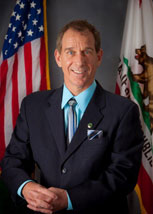 Mr. Wieckowski serves as chair of the Environmental Quality Committee. He is also a member of the Senate committees on Business, Professions and Economic Development; Insurance; Judiciary; and Transportation and Housing.In his first four years in office, Senator Wieckowski passed 35 bills that were signed into law by Governor Brown. Reflecting his collaborative style, most of these bills were approved with strong, bipartisan support. Statewide organizations have selected him Legislator of the Year and the California Judges Association gave him its “Scales of Justice Award” for his steadfast support for increased court funding. Tech America named him “Legislator of the Year.”He has launched the Made in California Jobs Initiative to expand California manufacturing, invest in biotechnology research, and fight for small businesses. As part of this initiative, he is touring companies throughout his district to speak to business leaders and their workers about challenges facing their industries.As a passionate advocate for his community, he has served on numerous boards and commissions. He previously served as Vice Mayor of the City of Fremont.Mr. Wieckowski is a small business owner and a bankruptcy attorney. He has helped hundreds of families and seniors persevere through economic hardship, keep their homes and live with dignity. He received his B.A. from the University of California and his J.D. from Santa Clara University Law School.Senator Wieckowski lives in Fremont with Sue Lemke, and her son Luke.